midqylfpo¼'kks/k½APPENDIX - VFormat for the Synopsis of Proposed Research work(to be supplied in Four copies)(Reference Ord. 124.11.1)1.	Name of  theScholar (In English) Mr./Ms...........................................................                                   (In Hindi)श्री/सुश्री..........................................................................2.	Title of the Research Work:                                    (In English)..................................................................................                                   (In Hindi).......................................................................................3.	Location		a.	Institution/Department where the work is to be done		b.	Geographical area of Investigation, if any.4.	Introduction, Importance of Proposed Investigation, Objective.5.	Review (Work already done on the subject of proposed Research Study.)6.	Research Gaps identified in the proposed field of investigation. (Based on the review)7.	Major Hypothesis, if any8.	Research methodology.9.	List of references cited.Signature of the Candidate with dateOutline Approved.Name and Signature of Supervisor with date & sealName and Signature of Member, RAC with dateAPPENDIX-VICertificate By SupervisorCertified that: I am willing to guide the research work of Shri/Km./Smt............................................................on the above subject if he/she is registered for Ph.D. To the best of my knowledge, the subject selected has not been studied and is not being studied so far in any University. The subject is of sufficient scope to keep the candidate engaged for two years. The subject will lead to a valuable contribution. I have seen and approved the outline of proposed research work submitted by the candidate. I have..............(give numbers) Research candidate registered under my supervision and the serial number of this candidate whose application being forwarded for registration is.......... (give the serial number) The candidate is not in close relation (the term of close relation is defined in the examination ordinance of the University)       ................................................Signature of the Supervisor with dateCertified that the available facilities will be extended to Shri/Km./Smt.......................................... ............................... for research work if he/she registred for Ph.D..............................................................                             ..............................................................Signature of the Principal/                                                           Signature of the Head Director of the Institute                                                              Department with datewith dateegf"kZ n;kuUn ljLorh fo'ofo|ky;] vtesj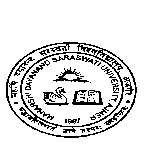 'kks/k iath;u gsrq vkosnu i=(Reference Ord. 124.11)foHkkxk/;{k]				izkpk;Z----------------------		      		----------------------------------e-n-l- fo'ofo|ky;]        	       ------------------------------------vtesjAfo"k;%& 'kks/k iath;u gsrq vkosnuAegksn;@egksn;k]fo"kk;kUrxZr fuosnu gSa fd fo'ofo|ky; ds ifji= Øekad ,Q&15@'kks/k@enlfofo@------------------ fnukad--------------------------esa of.kZr lwpuk ds vuqlkj eSusa fu/kkZfjr dkslZ odZ lQyrkiwoZd iw.kZ dj fy;k gSa vkSj bl ifji= ds fcUnq la[;k&1 esa fn;s x;s funsZ'kks ds vuqlkj 'kks/k iath;u gsrq ;g vkosnu fuEukafdr okaNuh;rk iwjh djrs gq, izLrqr dj jgk gw¡@jgh gw¡ %&1-	eq>s vkoafVr 'kks/k i;Zos{kd MkW- -----------------------------------------------------------------gSa mUgksaus ;g vkosnu i= e; 	nLrkost vxzsf"kr dj fn;k gSaA2-	vkosnu 'kqYd jkf'k : 500@& dk Mh-Mh- ua----------------------------------fnukad------------------------------- 	¼dqylfpo] egf"kZ n;kuUn ljLorh fo'ofo|ky;] vtesj ds uke½3-	v/;kns'k 124-10 esa fu/kkZfjr ifjf'k"B&V ds vuqlkj Format for outline of Proposed 	Research Work ¼ 4 izfr;ksa½ esa okafNr 'kks/k i;Zos{kd ds izek.k i=] ¼ifjf'k"B& V½ ds lkFk 	layXu gSaA vkils vuqjks/k gSa fd d`i;k bl vkosnu i= dks layXu nLrkostks ds lkFk funs'kd 'kks/k] e-n-l- fo'ofo|ky;] vtesj dks 'kks/k iath;u dh dk;Zokgh gsrq vxzsf"kr djkosaAeq>s Kkr gSa fd 'kks/k iath;u ls 'kks/kksikf/k izkIr gksus dh vof/k esa eSa vU; dksbZ mikf/k ikB~;Øe esa izos'k ugha ys ldrk@ldrhA ;fn bl fo'ofo|ky; ;k fdlh vU; fo'ofo|ky; ls dksbZ fMIyksek ;k lfVZfQdsV ¼fu;fer@ikVZ VkbZe@nwjLFk f'k{kk½ bl vof/k esa djuk pkgwaxk@pkgwaxh rks og eSa rc gh d:axk@d:axh tc eq>s esjs 'kks/k i;Zos{kd ;g izek.k i= n nsaxs fd bl ikB~;Øe dks djus ls 'kks/k dk;Z ckf/kr ugha gksxkAlayXu & mi;qZDrfnukad----------------------------                                                 izkFkhZ                                            gLrk{kj------------------------------------------------------------------------------                                           iwjk uke ,oa irk----------------------------------------------------------------                                              ----------------------------------------------------------------------------------------------------------------------------------------------------------------------------------                                            VsfyQksu@eksckbZy ua0------------------------------------------------------vkoafVr lsokjr 'kks/k i;Zos{kd dh vxzs"k.k fVIi.kheSa] MkW0----------------------------------------------------bl fo'ofo|ky; dk iathd`r 'kks/k i;Zos{kd gwaA orZeku esa      -----------------------------------------------------------------------------esa dk;Zjr gwaA esjh lsokfuor`fRr dh fnukad------------------------------------------gSaA 'kks/k iath;u gsrq mDr vkosnu i= e; layXu nLrkost funs'kd] 'kks/k] e-n-l- fo'ofo|ky; dks d`i;k vxzsf"kr djk,aAfnukad %gLrk{kj--------------------------------------------------Øekad                                                            fnukad%funs'kd ¼'kks/k½e-n-l- fo'ofo|ky;] vtesj & 305009'kks/kkFkhZ--------------------------------------------------------------------------------------------------------------dk 'kks/k iath;u gsrq] vkoafVr 'kks/k i;Zos{kd ls vuq'kaf"kr vkosnu i= e; layXu mi;qZDr nLrkostksa ds lkFk 'kks/k iath;u gsrq vxzsf"kr gSaAgLrk{kj ,oa lhy] izkpk;Z@foHkkxk/;{k&&&&&&&&&&&&&&&&&&&&&&&&&&&&&&&&&&&&&&&&&&&&&&&&&&&&'kks/k vuqHkkx ds mi;ksx gsrqvkosnu i= dh tkap dj yh xbZ gSaA vr% lacaf/kr 'kks/k iath;u lfefr dh cSBd esa fu.kZ;kFkZ j[ks tkus ;ksX; gSaAgLrk{kj tkap drkZvFkokvkosnu i= dh tkap dh xbZ vkSj fuEu dfe;ka ikbZ xbZ ftudh iwfrZ djk;h tkuh gSa%&1-2-3-vkosnu i= esa ikbZ x;h mDr dfe;ka vH;FkhZ }kjk fnukad--------------dks iwjh dj nh x;h gSaA vr% lacaf/kr fo"k; 'kks/k lfefr dh cSBd esa fu.kZ;kFkZ j[ks tkus ;ksX; gSaAgLrk{kj tkap drkZmidqylfpo ¼'kks/k½CertificateThis is to certify that Mr./Mrs...........................................................................Son/Daughter of Mr.............................................................................has qualified/not qualified the Course Work of Paper-II & III for Registration for the Ph.D. programme in the Department of.............................................................................of the.................................................................. (name of the College/University) on.................................(date/month/year).He/She has secured marks as below:Certified that the performance of Mr./Ms. ……......................................……………… Son/D/o of Mr. ............................................................................. was satisfactory/unsatisfactory for the above stated papers./ Mr./Ms. ……………............................……. was present only for .............…days and was short of minimum 75% attendance. Signature and name of Supervisor with dateForwarded.Head of the Department/Principal of the CollegePaperSubject CreditsMax. Marks Qualifying Marks Marks Obtained IIReview of Literature67545IIIResearch Proposal: Design and Techniques45030